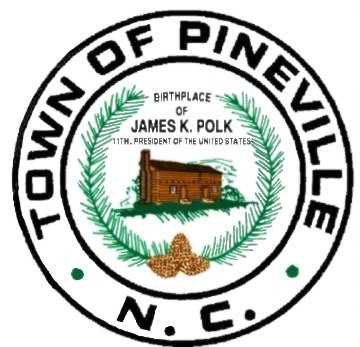 The Town ofPinevilleNorth Carolina____________________________________________________________________________________505 Main Street, Pineville, North Carolina 28134   *   704-889-2291NOTICE IS HEREBY GIVEN OF A SPECIAL CALLED MEETING BY THE PINEVILLE TOWN COUNCIL FOR TUESDAY, OCTOBER 17TH AT 5:00 PM TO BE HELD AT THE PINEVILLE TOWN HALL COUNCIL CHAMBERS LOCATED AT 505 MAIN STREET, PINEVILLE, NC
 THE PURPOSE OF THE MEETING IS TO HOLD A CLOSED SESSION PURSUANT TO §143-318.11(6) TO DISCUSS A PERSONNEL ISSUE.